INSTRUCTIONS:  Use this form to request a lump-sum payment if you are a child or dependant pursuant to a Qualified Domestic Relations Order (QDRO).  When "proof required" is indicated, please enclose a copy of a birth or baptism certificate, or a U.S. Passport, whichever is appropriate, unless you already sent PBGC a copy of this document.  If you have questions about other acceptable documents, call our  at 1-800-400-7242.  Please print clearly with dark ink.General information about youSignature – Sign and date this application. Knowingly and willfully making false, fictitious or fraudulent statements to the Pension Benefit Guaranty Corporation is a crime punishable under Title 18, Section 1001, United States Code.Approved OMB 1212-0055Expires 12/31/15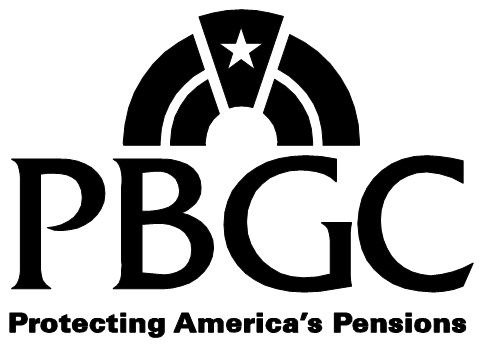 Application for Lump-Sum Payment Application for Lump-Sum Payment PBGC Form 720CDPension Benefit Guaranty Corporation.  
Pension Benefit Guaranty Corporation.  
For assistance, call 1-800-400-7242For assistance, call 1-800-400-7242Plan Name: FX.PrismCase.CaseTitle.XFPlan Name: FX.PrismCase.CaseTitle.XFPlan Number: FX.PrismCase.CaseIdNmbr.XFParticipant Name: FX.PrismCust.FullName.XFDate Printed: 12/14/2015Date of Plan Termination: FX.PrismCase.DOPT.XFLast NameLast NameLast NameLast NameLast NameLast NameLast NameLast NameLast NameLast NameLast NameLast NameLast NameLast NameLast NameLast NameLast NameLast NameLast NameLast NameFirst NameFirst NameFirst NameFirst NameFirst NameFirst NameFirst NameFirst NameFirst NameFirst NameFirst NameFirst NameMiddle NameMiddle NameMiddle NameMiddle NameMiddle NameMiddle NameMiddle NameMiddle NameMiddle NameMiddle NameMiddle NameOther Last Name(s) UsedOther Last Name(s) UsedOther Last Name(s) UsedOther Last Name(s) UsedOther Last Name(s) UsedOther Last Name(s) UsedOther Last Name(s) UsedOther Last Name(s) UsedOther Last Name(s) UsedOther Last Name(s) UsedOther Last Name(s) UsedOther Last Name(s) UsedOther Last Name(s) UsedOther Last Name(s) UsedOther Last Name(s) UsedOther Last Name(s) UsedOther Last Name(s) UsedOther Last Name(s) UsedOther Last Name(s) UsedOther Last Name(s) UsedOther Last Name(s) UsedSocial Security NumberSocial Security NumberSocial Security NumberSocial Security NumberSocial Security NumberSocial Security NumberSocial Security NumberSocial Security NumberSocial Security NumberSocial Security NumberSocial Security NumberDate of Birth (PROOF REQUIRED)Date of Birth (PROOF REQUIRED)Date of Birth (PROOF REQUIRED)Date of Birth (PROOF REQUIRED)Date of Birth (PROOF REQUIRED)Date of Birth (PROOF REQUIRED)Date of Birth (PROOF REQUIRED)Date of Birth (PROOF REQUIRED)Date of Birth (PROOF REQUIRED)Date of Birth (PROOF REQUIRED)GenderGenderGenderGenderGendermalemalemale--//femalefemalefemaleMailing AddressMailing AddressMailing AddressMailing AddressMailing AddressMailing AddressMailing AddressMailing AddressMailing AddressMailing AddressMailing AddressMailing AddressMailing AddressMailing AddressMailing AddressMailing AddressMailing AddressApartment / Route NumberApartment / Route NumberApartment / Route NumberApartment / Route NumberApartment / Route NumberApartment / Route NumberApartment / Route NumberApartment / Route NumberApartment / Route NumberApartment / Route NumberApartment / Route NumberApartment / Route NumberApartment / Route NumberApartment / Route NumberApartment / Route NumberCityCityCityCityCityCityCityCityCityCityCityCityCityCityCityCityCityStateStateStateStateZip CodeZip CodeZip CodeZip CodeZip CodeZip CodeZip CodeZip CodeZip CodeZip CodeZip CodeCountryCountryCountryCountryCountryCountryCountryCountryCountryCountryCountryCountryCountryCountryCountryCountryCountryProvinceProvinceProvinceProvinceProvinceProvinceProvinceProvinceProvinceProvinceProvinceProvinceProvinceProvinceProvinceDaytime PhoneDaytime PhoneDaytime PhoneDaytime PhoneDaytime PhoneDaytime PhoneDaytime PhoneDaytime PhoneDaytime PhoneDaytime PhoneDaytime PhoneDaytime PhoneDaytime PhoneDaytime PhoneExtensionExtensionExtensionExtensionEvening PhoneEvening PhoneEvening PhoneEvening PhoneEvening PhoneEvening PhoneEvening PhoneEvening PhoneEvening PhoneEvening PhoneEvening PhoneEvening PhoneEvening PhoneEvening Phone()-x()-Name of plan participant:I declare under penalty of perjury that all of the information I have provided on this form is true and correct.I declare under penalty of perjury that all of the information I have provided on this form is true and correct.I declare under penalty of perjury that all of the information I have provided on this form is true and correct.I declare under penalty of perjury that all of the information I have provided on this form is true and correct.signaturedatedate